Planspiel Stress in der Nahrungskette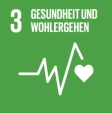 Planspiel Stress in der NahrungskettePlanspiel Stress in der NahrungsketteGrundideeDas Planspiel soll es den Schülerinnen und Schülern ermöglichen, die Interessen und Handlungsspielräume verschiedener Akteurinnen und Akteure in den Bereichen öffentliche Gesundheit und Nachhaltigkeit nachzuvollziehen.Das Planspiel soll es den Schülerinnen und Schülern ermöglichen, die Interessen und Handlungsspielräume verschiedener Akteurinnen und Akteure in den Bereichen öffentliche Gesundheit und Nachhaltigkeit nachzuvollziehen.Jahrgangsstufen9-109-10ZeitrahmenVier Schulstunden inklusive der thematischen Einführung: Diese kann auch an einem anderen Tag stattfinden.Vier Schulstunden inklusive der thematischen Einführung: Diese kann auch an einem anderen Tag stattfinden.Konkreter FächerbezugBiologie 7-103.3 Stoffwechsel des Menschen, Fast Food – Slow Food – Whole FoodEthik 7-103.5 Was soll ich tun? – Handeln und MoralKonkreter FächerbezugGeografie 9/103.7 Wirtschaftliche Verflechtungen und GlobalisierungWirtschaft-Arbeit-Technik 9/103.9 Ernährung und Konsum aus regionaler und globaler Sicht Fachkompetenzen aus dem Rahmenlehrplan 1–10 Berlin-Brandenburg, Teil CBiologie 7-10Kommunizieren, BewertenEthik 7-10Perspektiven einnehmen, sich im Dialog verständigenFachkompetenzen aus dem Rahmenlehrplan 1–10 Berlin-Brandenburg, Teil CGeografie 9/10Kommunizieren, UrteilenWirtschaft-Arbeit-Technik 9/10Kommunizieren, Bewerten und Entscheiden Kernkompetenzen aus dem OHRKompetenzbereich ErkennenInformationsbeschaffung und –verarbeitungUnterscheidung gesellschaftlicher HandlungsebenenKompetenzbereich ErkennenInformationsbeschaffung und –verarbeitungUnterscheidung gesellschaftlicher HandlungsebenenKernkompetenzen aus dem OHRKompetenzbereich BewertenPerspektivenwechsel und EmpathieKritische Reflexion und StellungnahmeKompetenzbereich BewertenPerspektivenwechsel und EmpathieKritische Reflexion und StellungnahmeKernkompetenzen aus dem OHRKompetenzbereich HandelnSolidarität und MitverantwortungHandlungsfähigkeit im globalen WandelPartizipation und MitgestaltungKompetenzbereich HandelnSolidarität und MitverantwortungHandlungsfähigkeit im globalen WandelPartizipation und MitgestaltungVerbindungen zu anderen übergreifenden ThemenBerufs- und StudienorientierungDemokratiebildungVerbraucherbildungBerufs- und StudienorientierungDemokratiebildungVerbraucherbildungMethodenPlanspielIn der Vorbereitung: Brainstorming/MindmapPlanspielIn der Vorbereitung: Brainstorming/MindmapVorbereitung/  notwendige MaterialienVor dem Planspiel sollte ins Thema eingeführt werden. In der Broschüre, die zu dem Spiel gehört, finden sich dazu Links sowie ein Arbeitsbogen. Für das Spiel brauchen die Schülerinnen und Schüler Platz, sich im Klassenraum zu bewegen und in verschiedenen Gruppen miteinander zu sprechen. Die Tafel oder das Smartboard werden als Zeitung genutzt. Außerdem müssen die Zusatzmaterialien und Vorlagen aus der Broschüre kopiert werden.Vor dem Planspiel sollte ins Thema eingeführt werden. In der Broschüre, die zu dem Spiel gehört, finden sich dazu Links sowie ein Arbeitsbogen. Für das Spiel brauchen die Schülerinnen und Schüler Platz, sich im Klassenraum zu bewegen und in verschiedenen Gruppen miteinander zu sprechen. Die Tafel oder das Smartboard werden als Zeitung genutzt. Außerdem müssen die Zusatzmaterialien und Vorlagen aus der Broschüre kopiert werden.AblaufOrt des Spiels ist der fiktive Staat Kaleido. In Kaleido leiden viele Menschen auf Grund von Fehlernährung unter Krankheiten wie Diabetes und Herzbeschwerden. Die Regierung denkt über Maßnahmen wie Zuckersteuern nach und bezieht sich dabei auch auf die nachhaltigen Entwicklungsziele. Die global agierenden Unternehmen in Kaleido halten von dem Vorhaben jedoch nichts und setzen auf die freie Entscheidung der Menschen.Die Schülerinnen und Schüler schlüpfen in eine von acht Rollen, unter anderem Regierung, Unternehmen, Verbraucherschutzorganisation, Presse, Wirtschaftsverband. In ihrer Rolle versuchen sie ihre Interessen durch Verhandlungen durchzusetzen.Am Schluss kommen alle zur Pressekonferenz zusammen und erklären in ihrer Rolle, was sie erreicht haben. Das Spiel endet mit einer Reflexionsrunde. Bei dieser verlassen alle ihre Rollen und berichten, wie sie sich in ihrer Rolle gefühlt haben. Dann wird besprochen, was die Vorgänge im Spiel mit der politischen Realität in verschiedenen Ländern zu tun haben.Ort des Spiels ist der fiktive Staat Kaleido. In Kaleido leiden viele Menschen auf Grund von Fehlernährung unter Krankheiten wie Diabetes und Herzbeschwerden. Die Regierung denkt über Maßnahmen wie Zuckersteuern nach und bezieht sich dabei auch auf die nachhaltigen Entwicklungsziele. Die global agierenden Unternehmen in Kaleido halten von dem Vorhaben jedoch nichts und setzen auf die freie Entscheidung der Menschen.Die Schülerinnen und Schüler schlüpfen in eine von acht Rollen, unter anderem Regierung, Unternehmen, Verbraucherschutzorganisation, Presse, Wirtschaftsverband. In ihrer Rolle versuchen sie ihre Interessen durch Verhandlungen durchzusetzen.Am Schluss kommen alle zur Pressekonferenz zusammen und erklären in ihrer Rolle, was sie erreicht haben. Das Spiel endet mit einer Reflexionsrunde. Bei dieser verlassen alle ihre Rollen und berichten, wie sie sich in ihrer Rolle gefühlt haben. Dann wird besprochen, was die Vorgänge im Spiel mit der politischen Realität in verschiedenen Ländern zu tun haben.Alternative Zugänge / differenzierende AngeboteDas Spiel kann in verschiedenen Schwierigkeitsstufen gespielt werden, je nach Alter und Vorwissen der Schülerinnen und Schüler. Bei der einfacheren Stufe sind mehr Informationen vorgegeben und die Gruppen müssen mit ihrem Budget auskommen. Bei der schwierigeren Stufe können die Schülerinnen und Schüler frei recherchieren und für ihre Rollen zusätzlich Geld bei der Spielleitung beantragen.     Das Spiel kann in verschiedenen Schwierigkeitsstufen gespielt werden, je nach Alter und Vorwissen der Schülerinnen und Schüler. Bei der einfacheren Stufe sind mehr Informationen vorgegeben und die Gruppen müssen mit ihrem Budget auskommen. Bei der schwierigeren Stufe können die Schülerinnen und Schüler frei recherchieren und für ihre Rollen zusätzlich Geld bei der Spielleitung beantragen.     Fortführungs-vorschlägeJe nach Fach können verschiedene Themen vertieft werden, zum Beispiel:globale Gesundheit: Dazu gibt es interessante Angebote auch von der Organisation BUKO Pharma (https://www.bukopharma.de/index.php/de/lernen/schulmaterialien)Globalisierung und Weltwirtschaft: Dazu hat z. B. Fairbindung viele Materialien (https://www.fairbindung.org/publikationen/#methodensammlung%20endlich%20wachstum).Landwirtschaft und Ernährung: Hier gibt es interessante Angebote vom Forschungs- und Dokumentationszentrum Chile-Lateinamerika (https://www.fdcl.org/themen/globales-lernen)Weitere Angebote von foodjustice (www.foodjustice.de) umfassen folgende Themen:Werbung weltweit und deren Einfluss (Unterrichtseinheit)Träum weiter – Alternativen kennenlernen (ganztägiger Ausflug zu Orten des Wandels in Berlin, z.B. Stadtgärten)Ernährung in den Städten weltweitJe nach Fach können verschiedene Themen vertieft werden, zum Beispiel:globale Gesundheit: Dazu gibt es interessante Angebote auch von der Organisation BUKO Pharma (https://www.bukopharma.de/index.php/de/lernen/schulmaterialien)Globalisierung und Weltwirtschaft: Dazu hat z. B. Fairbindung viele Materialien (https://www.fairbindung.org/publikationen/#methodensammlung%20endlich%20wachstum).Landwirtschaft und Ernährung: Hier gibt es interessante Angebote vom Forschungs- und Dokumentationszentrum Chile-Lateinamerika (https://www.fdcl.org/themen/globales-lernen)Weitere Angebote von foodjustice (www.foodjustice.de) umfassen folgende Themen:Werbung weltweit und deren Einfluss (Unterrichtseinheit)Träum weiter – Alternativen kennenlernen (ganztägiger Ausflug zu Orten des Wandels in Berlin, z.B. Stadtgärten)Ernährung in den Städten weltweitKontakt für RückfragenBerliner Landesarbeitsgemeinschaft Umwelt und Entwicklung (BLUE21)Dinah Stratenwerth, stratenwerth@blue21.deBerliner Landesarbeitsgemeinschaft Umwelt und Entwicklung (BLUE21)Dinah Stratenwerth, stratenwerth@blue21.deAnmerkungenDas Spiel kann über die oben angegebene Mailadresse bestellt werden. Es kann entweder selbstständig gespielt oder ein Workshop gebucht werden.Das Spiel kann über die oben angegebene Mailadresse bestellt werden. Es kann entweder selbstständig gespielt oder ein Workshop gebucht werden.